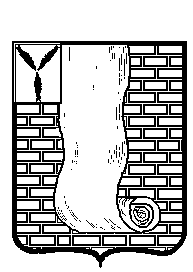 СОВЕТМУНИЦИПАЛЬНОГО ОБРАЗОВАНИЯ ГОРОД КРАСНОАРМЕЙСККРАСНОАРМЕЙСКОГО МУНИЦИПАЛЬНОГО РАЙОНАСАРАТОВСКОЙ ОБЛАСТИ____________________________________________________________________Р Е Ш Е Н И Е Об утверждении внесенных изменений в Правила землепользования и застройки муниципального образования город Красноармейск Красноармейского муниципального района Саратовской областиВ соответствии со статьями 32, 33 Градостроительного кодекса Российской Федерации, Федеральным законом от 06.10.2003 года № 131-ФЗ «Об общих принципах организации местного самоуправления в Российской Федерации», Уставом муниципального образования г. Красноармейск, Совет муниципального образования г. Красноармейск РЕШИЛ:1. 1.Внести в Правила землепользования и застройки муниципального образования город Красноармейск, утвержденные Решением Совета муниципального образования город Красноармейск Красноармейского муниципального района Саратовской области от 23.12.2011 № 14/98 «Об утверждении Правила землепользования и застройки муниципального образования город Красноармейск Красноармейского муниципального района Саратовской области» (с изменениями от 28.05.2014г. № 9/35; 20.06.2016 №07/33, 25.10.2023 №58) следующие изменения:- пункт 1 «Зона застройки индивидуальными жилыми домами» статьи 59 «Жилые зоны» текстовой части Правил землепользования и застройки муниципального образования город Красноармейск, условно разрешенные виды использования дополнить видом использования «Спорт» (5.1).3. Опубликовать настоящее решение путем размещения на официальном сайте администрации Красноармейского муниципального района Саратовской области в информационно телекоммуникационной сети «Интернет».Глава муниципального образованиягород Красноармейск                                                                           А.В. КузьменкоСекретарь Совета                                                                                        А.В. Куклевот20.12.2023№79от20.12.2023№79